 ҠАРАР                                                                         ПОСТАНОВЛЕНИЕ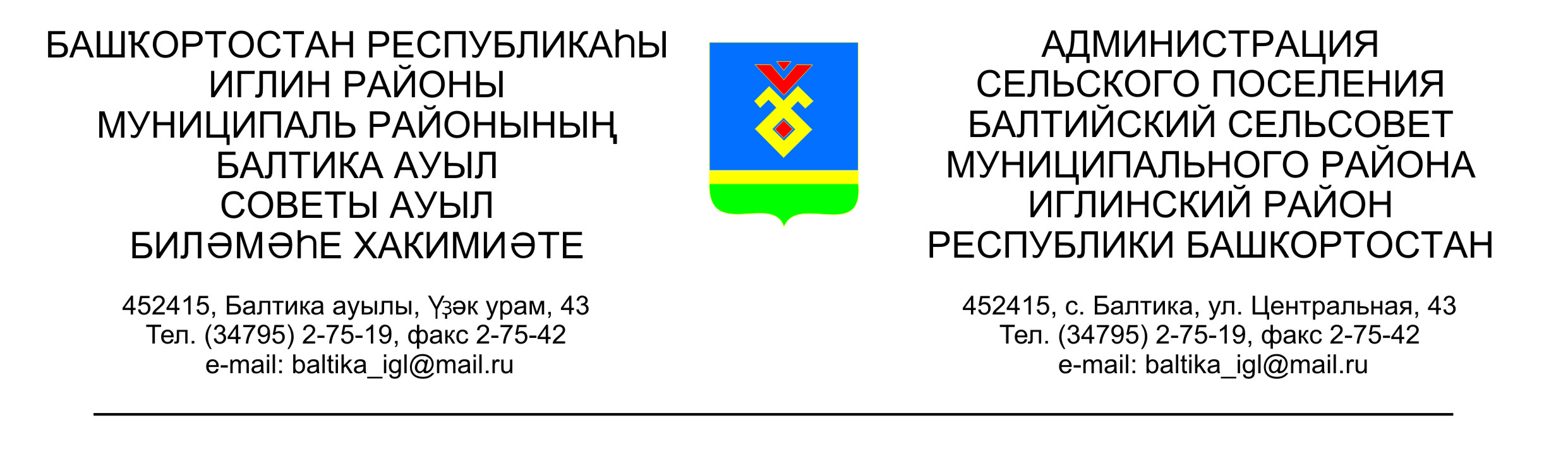 О внесении изменений в Муниципальную  программу  «Благоустройство и дорожное хозяйство в сельском поселении Балтийский сельсовет    муниципального района  Иглинский район Республики Башкортостан на 2014-2016 годы», утвержденную постановлением  главы сельского поселения Балтийский сельсовет №11-30 от 05 ноября 2014годаВ целях обеспечения реализации программы в 2016 году1. Внести изменение в пункт 9 Паспорта  и главу «Ресурсное обеспечение Программы», в части объема финансирования Программы в 2016 году, изложив его «2016 год в объеме 1320 тыс. рублей, в том числе  «Благоустройство – 670 тыс.рублей; Дорожное хозяйство – 650 тыс.рублей» 2. Настоящее постановление опубликовать в сети общего доступа «Интернет» на официальном сайте администрации сельского поселения Балтийский сельсовет муниципального района Иглинский район Республики Башкортостан http://baltiysk.sp-iglino.ru/	3. Контроль за исполнением настоящего постановления оставляю за собой. Глава сельского поселения			       			В.Н.Карунос       «25»  апрель    2016 й. № 04-25« 25» апреля 2016 г. 